Fotografía profesional: ¡Hola Sr. Hunna Hunna! ¡Espero que este correo electrónico te encuentre bien! Como su especialista en bienes raíces, sólo quería tomar un momento para compartir algunas estadísticas rápidas con usted sobre el uso de la fotografía profesional al vender una casa.  ¿Sabías que los listados con fotografía profesional...¿Tienen un 62% más de visitas en línea?Un 47% más de precio por pie cuadrado?Se vende un 32% más rápido?Por estas razones, y muchas más, ofrezco fotografía profesional en cada listado que tomo porque realmente ayuda a los clientes a vender su casa más rápido y por más dinero. Si desea obtener más información sobre lo que se necesita para vender o incluso cuánto vale su casa en el mercado actual - llámeme o envíeme un mensaje hoy. ¡Estoy feliz de ser ese recurso para usted!¡Sigue sonriendo! Darryl DavisP.D. Usted podrá observar en las muestras de fotos, que también tenemos la capacidad de mejorar las fotos mediante la eliminación de desorden, los elementos no deseados, y la mejora de la iluminación. Una rápida búsqueda en Google de "Malas fotos MLS en línea y usted reconocerá al instante el valor de tener la fotografía de calidad para mostrar su casa para obtener más retorno de su inversión. Llámeme hoy y puedo enviarle los detalles.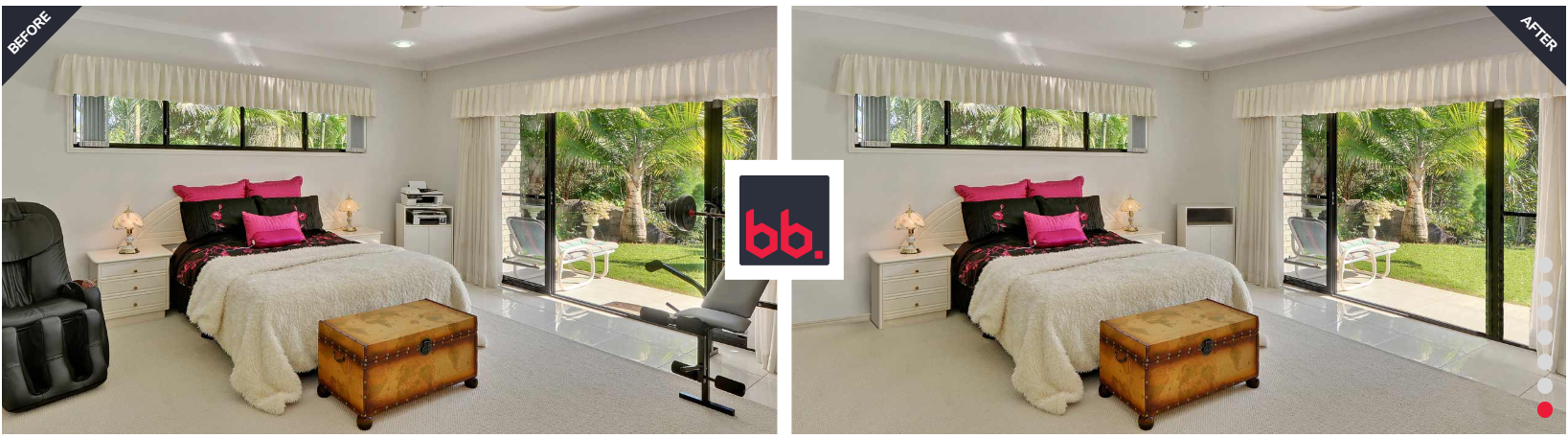 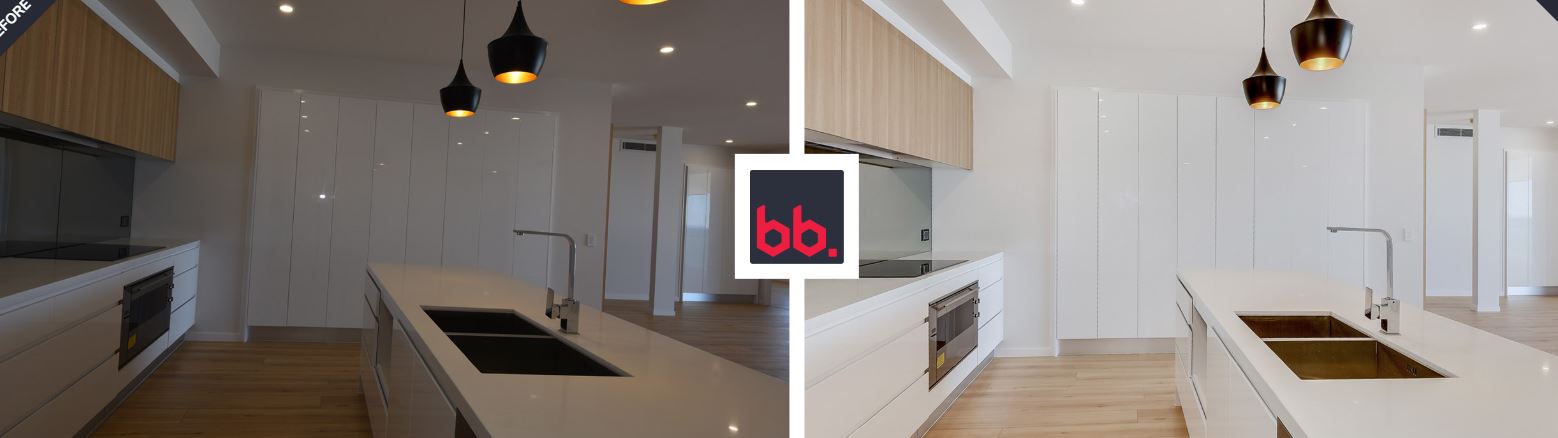 *Agents, por favor reemplacen con sus propias muestras de fotos. 